Ghina 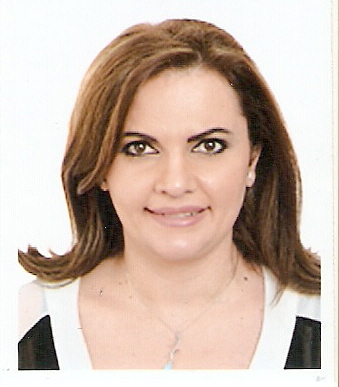 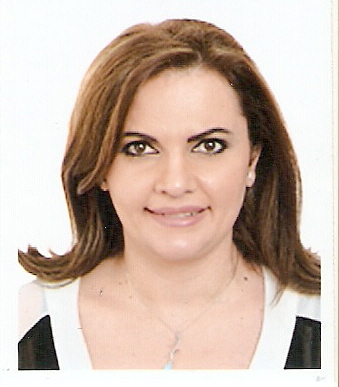 Ghina.333398@2freemail.com Education Candidate in Masters in Healthcare Administration- Swiss Business School expected graduation June 2016Bs. Degree in Dietetics & Food Sciences, 1997, American University Of Beirut, Lebanon.Internship at Makassed Hospital, a tertiary teaching Hospital Beirut- Lebanon year 1998Diploma in Health Administration for working professionals, Dec 2013, Notting Hill CollegeDiploma in Sports Nutrition (Online Course) 2014Work ExperienceApril 2007 – till present	Senior Dietitian Cosmesurge Clinics   .                                                                                                                              Abu Dhabi, UAEPatients’ consultation, body composition assessment using InBodyNutritional & physical activity assessment as well as stress levelPreparing healthy menu according to BMI, age & activity level, plans are usually prepared according to exchange system.Using Behavioral modification strategy, teaching at each follow up different nutrition & healthy behavior info.Following up with Bariatric patients & assessing their nutritional needs.Writing articles in different local magazines.JCI accreditation.Training junior dietitians who newly joined our clinics.May 2006 –   Jan. 2007     Product Manager , Amman Drug & Trading Company                                      Amman, JordanPreparing marketing plans to promote & increase the sales of Merisant companyPreparing daily & monthly plans for the merchandiserReporting directly to the executive managerOrganizing events & exhibitionsFeb. 2002 – Nov. 2005	Dietitian Cosmesurge Clinics   .                                                                                                                              Abu Dhabi, UAEPatients’ consultation, body composition assessment using InBodyNutritional & physical activity assessment as well as stress levelPreparing healthy menu according to BMI, age & activity level, plans are usually prepared according to exchange system.Using Behavioral modification strategy, teaching at each follow up different nutrition & healthy behavior info.Following up with Bariatric patients & assessing their nutritional needs.Writing articles in different local magazinesNov. 1998 – Jan. 2002	Poduct Manager, Customer Care Department, Malco Trading Co.                    Beirut, Lebanon. Participating in Developping new productsAssisting in the marketing and sales plan, working with the research and development tea, sales and marketing team and graphic designing team to create the needed marketing material from booklets, pamphlets and media coverage.Contacting probable customers demonstrate for them & explain to them how to use our products.Following up with customers, making sure that they're happy with the quality & service we offer.Preparing for The ISO 9000 in management & ManufactureSept. 1997 – Oct.1998	Life and Applied Sciences Teacher for Intermediate classes.Our Lady Of Victory School, Saadyat-Lebanon.                                                                                             -Responsible for preparing lessons plans & exams.-Teaching Chemistry, Physics & biology for students with age groups 12-15 -Using all teaching help materials to assure bigger understanding of the subjects treated. Conferences & Media Interviews Dietitian of Sabah Al Emarat 2009-2010, editing & presenting nutrition segmentGuest on “Green Apple” health program on MBCGuest on Al Multaqa TV show on Emirates TV for 4 episodes.Guest for 7 episodes on Asrarouha TV Show on Dubai TVGuest at “Kif Al Sahha” program at Abu Dhabi TVDietitian of Usra TV  show on Abu Dhabi TV for 2004-2005 Seasons Did a Press conference about high Blood Cholesterol Prevention, Abu Dhabi August 2002Press Conference about Calcium needs & intake for different age groups              Abu Dhabi June 2002 Seminars at different private schools and social groupsNutrition Articles in many magazines like “Forbes”, “The National”, “Zahrat Al Khaleej”, “Al Bayan”, “Akhbar Al Arab”, “Gulf News”, “Al Sahha wal Tob”, “Al Ittihad”, “Al Sada” & “City” MagazineInternships, Certificates, MembershipsMember in LANFS (Lebanese Association for Nutrition and Food Sciences) since July 97.Member in American Dietetic Association Int’lMember in American Society of NutritionMember in UAE nutrition CommunityInternship at Makassed General Hospital as Dietitian.“WEQAYA” training certificationAttending at least 2-3 conferences per year locally regarding major nutrition topicsAttended a course in "Excellence in Service Leadership", Pigier Institute, Lebanon; March 2000Attended Arab Health conferences & workshops in 2003-2004 & 2005 on Hypertension & Diabetes.Attended a 3 days conference & workshop by Harvard International InstituteAttended “Nutrition & Optimal Health” 4 day Conference in Beirut- 2003Skills- Highly organized, dedicated, with a positive attitude and good communication skills.- Work well under pressure situation with the ability to meet demanding deadline schedule.- Strong sense of responsibility and self-motivation.- Team player with the ability to work well independently. Languages                       Trilingual, fluent in Arabic, French and EnglishPersonal Data		Nationality	 	Lebanese Date of Birth		Marital Status		Married